Результати участі учнів 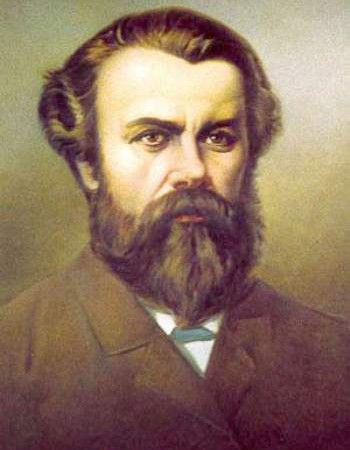 Гадяцької гімназії імені Олени Пчілки Гадяцької районної ради Полтавської області у конкурсі знавців історії імені М.П.Драгоманова у 2015 – 2016 н.р. №п/пПрізвище та ім’я учняКласМісцеУчитель1Павлюк Олександр6ІІ місцеНагорна Т.В.2Мартинов Максим10ІІІ місцеБілоус Т.М.3Котюк Любов11ІІ місцеБілоус Т.М.4Лисак Катерина11ІІ місцеБілоус Т.М.